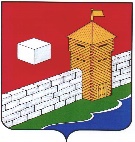 Челябинская областьЕткульский муниципальный районСовет депутатов Пискловского сельского поселенияшестого созываР Е Ш Е Н И Е456579, Челябинская обл., Еткульский р-он, с. Писклово ул.Советская-3а.от «21» июля 2021 г.                            № 41О внесении изменений и дополненийв Устав Пискловского сельского поселенияСовет депутатов Пискловского сельского поселения РЕШАЕТ:1. Внести в Устав Пискловского сельского поселения следующие изменения:В статье 7 «Права органов местного самоуправления сельского поселения на решение вопросов, не отнесенных к вопросам местного значения сельского поселения»пункт 1 дополнить абзацем 17 следующего содержания:«предоставление сотруднику, замещающему должность участкового уполномоченного полиции, и членам его семьи жилого помещения на период замещения сотрудником указанной должности;»; пункт 1 дополнить абзацем 18 следующего содержания:«осуществление мероприятий по оказанию помощи лицам, находящимся в состоянии алкогольного, наркотического или иного токсического опьянения.»;Дополнить главу III «Формы, порядок и гарантии участия населения в решении вопросов местного значения» новой статьёй:«Статья 17.1 «Сход граждан».1. Сход граждан может проводиться в Пискловском поселении в случаях, предусмотренных Федеральным законом «Об общих принципах организации местного самоуправления в Российской Федерации».2. Сход граждан, предусмотренный настоящей статьей, правомочен при участии в нем более половины обладающих избирательным правом жителей населенного пункта (либо части его территории). В случае, если в населенном пункте отсутствует возможность одновременного совместного присутствия более половины обладающих избирательным правом жителей данного населенного пункта, сход граждан проводится поэтапно в срок, не превышающий одного месяца со дня принятия решения о проведении схода граждан. При этом лица, ранее принявшие участие в сходе граждан, на последующих этапах участия в голосовании не принимают. Решение схода граждан считается принятым, если за него проголосовало более половины участников схода граждан.»;В статье 12 «Территориальное общественное самоуправление»пункт 5 дополнить абзацем следующего содержания:«обсуждение инициативного проекта и принятие решения по вопросу о его одобрении.»;В статье 14 «Собрание граждан»пункт 1 изложить в следующей редакции:«1. Для обсуждения вопросов местного значения, информирования населения о деятельности органов местного самоуправления и должностных лиц местного самоуправления, обсуждения вопросов внесения инициативных проектов и их рассмотрения, осуществления территориального общественного самоуправления на части территории поселения могут проводиться собрания граждан.»;пункт 2 дополнить абзацем 2 следующего содержания:«2. В собрании граждан по вопросам внесения инициативных проектов и их рассмотрения вправе принимать участие жители соответствующей территории Пискловского сельского поселения, достигшие шестнадцатилетнего возраста. Порядок назначения и проведения собрания граждан в целях рассмотрения и обсуждения вопросов внесения инициативных проектов определяется решением Совета депутатов Пискловского сельского поселения нормативного характера.»;пункт 4 изложить в следующей редакции:«4. Порядок назначения и проведения собрания граждан, а также полномочия собрания граждан определяются Федеральным законом от 6 октября 2003 года №131-ФЗ «Об общих принципах организации местного самоуправления в Российской Федерации», решениями Совета депутатов Пискловского сельского поселения нормативного характера. Собрание граждан, проводимое по инициативе населения, назначается Советом депутатов Пискловского сельского поселения в течение 30 дней со дня поступления обращения о проведении собрания граждан.»;пункт 5 изложить в следующей редакции:«5. Инициатива населения о проведении собрания граждан оформляется в виде обращения в Совет депутатов Пискловского сельского поселения, в котором указываются:1) вопрос (вопросы), предлагаемый (предлагаемые) к рассмотрению на собрании граждан;2) обоснование необходимости его (их) рассмотрения на собрании граждан;3) предложения по дате, времени и месту проведения собрания граждан;4) территория Пискловского сельского поселения, в пределах которой предполагается провести собрание граждан;5) контактная информация о лицах, ответственных за проведение собрания граждан.»;Статью 16 «Опрос граждан» изложить в следующей редакции:«Статья 16 «Опрос граждан».1. Опрос граждан проводится на всей территории Пискловского сельского поселения или на части его территории для выявления мнения населения и его учета при принятии решений органами местного самоуправления Пискловского сельского поселения и должностными лицами местного самоуправления Пискловского сельского поселения, а также органами государственной власти.2. Результаты опроса граждан носят рекомендательный характер.3. В опросе граждан имеют право участвовать жители Пискловского сельского поселения, обладающие избирательным правом.В опросе граждан по вопросу выявления мнения граждан о поддержке инициативного проекта вправе участвовать жители Пискловского сельского поселения или его части, в которых предлагается реализовать инициативный проект, достигшие шестнадцатилетнего возраста.4. Опрос граждан проводится по инициативе:1) Совета депутатов Пискловского сельского поселения или главы Пискловского сельского поселения - по вопросам местного значения;2) органов государственной власти Челябинской области - для учета мнения граждан при принятии решений об изменении целевого назначения земель Пискловского сельского поселения для объектов регионального и межрегионального значения.3) жителей Пискловского сельского поселения или его части, в которых предлагается реализовать инициативный проект, достигших шестнадцатилетнего возраста, - для выявления мнения граждан о поддержке данного инициативного проекта.5. Порядок назначения и проведения опроса граждан определяется решением Совета депутатов Пискловского сельского поселения нормативного характера в соответствии с законом Челябинской области.6. Решение о назначении опроса граждан принимается Советом депутатов Пискловского сельского поселения. Для проведения опроса граждан может использоваться официальный сайт органов местного самоуправления Пискловского сельского поселения в информационно-телекоммуникационной сети «Интернет». В решении Совета депутатов Пискловского сельского поселения нормативного характера о назначении опроса граждан устанавливаются:1) дата и сроки проведения опроса граждан;2) формулировка вопроса (вопросов), предлагаемого (предлагаемых) при проведении опроса;3) методика проведения опроса граждан;4) форма опросного листа;5) минимальная численность жителей Пискловского сельского поселения, участвующих в опросе;6) порядок идентификации участников опроса в случае проведения опроса граждан с использованием официального сайта органов местного самоуправления Пискловского сельского поселения в информационно-телекоммуникационной сети «Интернет».7. Жители Пискловского сельского поселения должны быть проинформированы о проведении опроса граждан не менее чем за 10 дней до его проведения.8. Финансирование мероприятий, связанных с подготовкой и проведением опроса граждан, осуществляется:1) за счет средств бюджета Пискловского сельского поселения - при проведении опроса граждан по инициативе органов местного самоуправления Пискловского сельского поселения или жителей Пискловского сельского поселения;2) за счет средств бюджета Челябинской области - при проведении опроса граждан по инициативе органов государственной власти Челябинской области.»;Дополнить главу III «Формы, порядок и гарантии участия населения в решении вопросов местного значения» новой статьёй: «Статья 11.1 «Староста сельского населенного пункта» 1. Для организации взаимодействия органов местного самоуправления и жителей сельского населенного пункта при решении вопросов местного значения в сельском населенном пункте может назначаться староста сельского населенного пункта.2. Староста сельского населенного пункта назначается Советом депутатов Пискловского сельского поселения по представлению схода граждан сельского населенного пункта из числа лиц, проживающих на территории данного сельского населенного пункта и обладающих активным избирательным правом.3. Срок полномочий старосты сельского населенного пункта пять лет.Полномочия старосты сельского населенного пункта прекращаются досрочно по решению Совета депутатов Пискловского сельского поселения, по представлению схода граждан сельского населенного пункта, а также в случаях, установленных пунктами 1 - 7 части 10 статьи 40 Федерального закона от 6 октября 2003 года № 131-ФЗ «Об общих принципах организации местного самоуправления в Российской Федерации».4. Староста сельского населенного пункта для решения возложенных на него задач:1) взаимодействует с органами местного самоуправления, муниципальными предприятиями и учреждениями, и иными организациями по вопросам решения вопросов местного значения в сельском населенном пункте;2) взаимодействует с населением, в том числе посредством участия в сходах, собраниях, конференциях граждан, направляет по результатам таких мероприятий обращения и предложения, в том числе оформленные в виде проектов муниципальных правовых актов, подлежащие обязательному рассмотрению органами местного самоуправления;3) информирует жителей сельского населенного пункта по вопросам организации и осуществления местного самоуправления, а также содействует в доведении до их сведения иной информации, полученной от органов местного самоуправления;4) содействует органам местного самоуправления в организации и проведении публичных слушаний и общественных обсуждений, обнародовании их результатов в сельском населенном пункте;5) вправе выступать с инициативой о внесении инициативного проекта по вопросам, имеющим приоритетное значение для жителей сельского населенного пункта;6) осуществляет иные полномочия и права, предусмотренные нормативным правовым актом Совета депутатов Пискловского сельского поселения в соответствии с законом Челябинской области.5. Старосте сельского населенного пункта выдается удостоверение, подтверждающее его личность и полномочия.Удостоверение старосты сельского населенного пункта выдается уполномоченным должностным лицом органа местного самоуправления на срок полномочий старосты сельского населенного пункта.6. Органы местного самоуправления за счет средств местного бюджета могут осуществлять материальное стимулирование деятельности старосты сельского населенного пункта, а также компенсировать расходы, связанные с осуществлением его деятельности.».Дополнить главу III «Формы, порядок и гарантии участия населения в решении вопросов местного значения» новой статьёй:«Статья 17.2 «Инициативные проекты»1. В целях реализации мероприятий, имеющих приоритетное значение для жителей Пискловского сельского поселения или его части, по решению вопросов местного значения или иных вопросов, право решения, которых предоставлено органам местного самоуправления Пискловского сельского поселения, в администрацию Пискловского сельского поселения может быть внесен инициативный проект. Порядок определения части территории Пискловского сельского поселения, на которой могут реализовываться инициативные проекты, устанавливается решением Совета депутатов Пискловского сельского поселения нормативного характера.2. С инициативой о внесении инициативного проекта вправе выступить инициативная группа численностью не менее десяти граждан, достигших шестнадцатилетнего возраста и проживающих на территории Пискловского сельского поселения, органы территориального общественного самоуправления. Минимальная численность инициативной группы может быть уменьшена решением Совета депутатов Пискловского сельского поселения нормативного характера. Право выступить инициатором проекта в соответствии с решением Совета депутатов Пискловского сельского поселения нормативного характера может быть предоставлено также иным лицам, осуществляющим деятельность на территории Пискловского сельского поселения.3. Инициативный проект должен содержать следующие сведения:1) описание проблемы, решение которой имеет приоритетное значение для жителей Пискловского сельского поселения или его части;2) обоснование предложений по решению указанной проблемы;3) описание ожидаемого результата (ожидаемых результатов) реализации инициативного проекта;4) предварительный расчет необходимых расходов на реализацию инициативного проекта;5) планируемые сроки реализации инициативного проекта;6) сведения о планируемом (возможном) финансовом, имущественном и (или) трудовом участии заинтересованных лиц в реализации данного проекта;7) указание на объем средств бюджета Пискловского сельского поселения в случае, если предполагается использование этих средств на реализацию инициативного проекта, за исключением планируемого объема инициативных платежей;8) указание на территорию Пискловского сельского поселения или его часть, в границах которой будет реализовываться инициативный проект, в соответствии с порядком, установленным решением Совета депутатов Пискловского сельского поселения нормативного характера;9) иные сведения, предусмотренные решением Совета депутатов Пискловского сельского поселения нормативного характера.4. Порядок выдвижения, внесения, обсуждения, рассмотрения инициативных проектов, а также проведения их конкурсного отбора устанавливается Советом депутатов Пискловского сельского поселения.5. В отношении инициативных проектов, выдвигаемых для получения финансовой поддержки за счет межбюджетных трансфертов из бюджета Челябинской области, требования к составу сведений, которые должны содержать инициативные проекты, порядок рассмотрения инициативных проектов, в том числе основания для отказа в их поддержке, порядок и критерии конкурсного отбора таких инициативных проектов устанавливаются в соответствии с законом и (или) иным нормативным правовым актом Челябинской области.6. В случае, если в администрацию Пискловского сельского поселения внесено несколько инициативных проектов, в том числе с описанием аналогичных по содержанию приоритетных проблем, администрация Пискловского сельского поселения организует проведение конкурсного отбора и информирует об этом инициаторов проекта.7. Проведение конкурсного отбора инициативных проектов возлагается на коллегиальный орган (комиссию), порядок формирования и деятельности которого определяется решением Совета депутатов Пискловского сельского поселения нормативного характера. Состав коллегиального органа (комиссии) формируется администрацией Пискловского сельского поселения. При этом половина от общего числа членов коллегиального органа (комиссии) должна быть назначена на основе предложений Совета депутатов Пискловского сельского поселения. Инициаторам проекта и их представителям при проведении конкурсного отбора должна обеспечиваться возможность участия в рассмотрении коллегиальным органом (комиссией) инициативных проектов и изложения своих позиций по ним.»;Пункт 5 статьи 54 «Порядок принятия, внесения изменений и дополнений в Устав сельского поселения» изложить в следующей редакции:«5. Устав Пискловского сельского поселения, решения о внесении изменений и дополнений в Устав Пискловского сельского поселения подлежат официальному опубликованию (обнародованию) после их государственной регистрации и вступают в силу после их официального опубликования (обнародования). Глава Пискловского сельского поселения обязан опубликовать (обнародовать) зарегистрированные Устав Пискловского сельского поселения, решение о внесении изменений и дополнений в Устав Пискловского сельского поселения в течение семи дней со дня поступления уведомления о включении сведений об уставе Пискловского сельского поселения, решении о внесении изменений и дополнений в Устав Пискловского сельского поселения в государственный реестр уставов муниципальных образований субъекта Российской Федерации, предусмотренного частью 6 статьи 4 Федерального закона от 21 июля 2005 года № 97-ФЗ «О государственной регистрации уставов муниципальных образований».».2. Настоящее решение подлежит официальному опубликованию в информационном «Вестнике», на информационных стендах, после его государственной регистрации в территориальном органе уполномоченного федерального органа исполнительной власти в сфере регистрации уставов муниципальных образований.3. Настоящее решение вступает в силу после его официального опубликования (обнародования) в соответствии с действующим законодательством.Председатель Совета депутатов Пискловского сельского поселения                                                   С.А. СелезневаГлава Пискловского сельского поселения                                        А.М. Кутепов